«Targeting the RNA World: Using Chemistry to Understand RNA Biology».International Research Workshop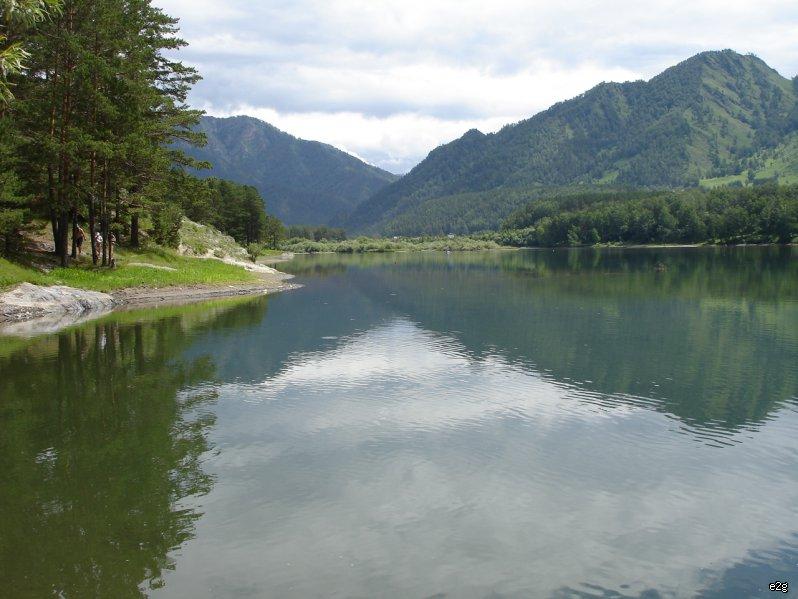 Nika Mansion House, Usnezya Village, Altai, 24th – 30th August 2015The international research workshop is organized by Institute of Chemical Biology and Fundamental Medicine Siberian Branch of Russian Academy of Sciences (ICBFM SB RAS), Lavrentieva ave. 8, Novosibirsk 630090, RussiaThe international research workshop is supported by Russian Scientific Found grant № 14-44-00068PROGRAMMEInternational Research WorkshopTargeting the RNA World: Using Chemistry to Understand RNA BiologyNika Mansion House, Usnezya Village, Altai, 24th – 30th August 2015Monday 24th August Tuesday 25th August Session 1. Peptides and other molecules: oligonucleotide conjugates as tools for RNA researchChair: Dr. Elena V. Bichenkova, University of Manchester, Manchester, UKWednesday 26th AugustSession 2. Structural insights into RNA functionsChair: Prof. Marina A. Zenkova, Institute of Chemical Biology and Fundamental Medicine, Novosibirsk, RussiaThursday 27th AugustSession 3. RNA-targeting agents as prospective antiviral or anticancer drugsСhair: Prof. David J. Clarke, University of Manchester, UKFriday 28th AugustSession 4. Diversity in the world of nucleic acidsСhair: Dr. Elena L. Chernolovskaya, Institute of Chemical Biology and Fundamental Medicine, Novosibirsk, RussiaSaturday 29th AugustSunday 30th August10:00 Departure to NovosibirskLIST OF PARTICIPANTSProf. Marina A. Zenkova (Institute of Chemical Biology and Fundamental Medicine, Novosibirsk, Russia)marzen@niboch.nsc.ruDr. Elena V. Bichenkova (University of Manchester, UK)Elena.V.Bichenkova@manchester.ac.ukYaroslav Staroseletz (Institute of Chemical Biology and Fundamental Medicine, Novosibirsk, Russia)staroselec@niboch.nsc.ruDr. Dmitry Stetsenko (Institute of Chemical Biology and Fundamental Medicine, Novosibirsk, Russia)dmitry.stetsenko@ntlworld.comProf. Marija Kristic-Demonacos (University of Salford, UK)Aled Williams (University of Manchester, UK)aled.williams@manchester.ac.ukProf. Valentin V. Vlassov (Institute of Chemical Biology and Fundamental Medicine, Novosibirsk, Russia)vvv@niboch.nsc.ru  Maxim Kuprjushkin (Institute of Chemical Biology and Fundamental Medicine, Novosibirsk, Russia)kuprummax@gmail.ruAnton Filatov (Institute of Chemical Biology and Fundamental Medicine, Novosibirsk, Russia)01111000@mail.ruGeorgiy Shevelev ((Institute of Chemical Biology and Fundamental Medicine, Novosibirsk, Russia)shevelev@niboch.nsc.ruDr. A. Richard Bryce (University of Manchester, UK)Richard.Bryce@manchester.ac.ukDr. Elena Chernolovskaya (Institute of Chemical Biology and Fundamental Medicine, Novosibirsk, Russia)elena_ch@niboch.nsc.ruIvan Chernikov (Institute of Chemical Biology and Fundamental Medicine, Novosibirsk, Russia)chernikovivanv@gmail.ruOleg Markov (Institute of Chemical Biology and Fundamental Medicine, Novosibirsk, Russia)markov_ov@niboch.nsc.ruAndrej Markov (Institute of Chemical Biology and Fundamental Medicine, Novosibirsk, Russia)markov_av@niboch.nsc.ruDaniil Gladkih (Institute of Chemical Biology and Fundamental Medicine, Novosibirsk, Russia)medulla@gmail.comDr. Constantinos Demonacos (University of Manchester, UK)cdemonacos@manchester.ac.ukDr. Nadezhda Mironova (Institute of Chemical Biology and Fundamental Medicine, Novosibirsk, Russia)mironova@niboch.nsc.ruDr. Olga Patutina (Institute of Chemical Biology and Fundamental Medicine, Novosibirsk, Russia)patutina@niboch.nsc.ruDr. Linda T. Trivoluzzi (University of Manchester, UK)Linda.trivoluzzi@gmail.comDr. Palladino Pasquale (Università degli Studi di Catania)Dr. Masayuki Fujii (Kinki University, Japan)Dr. Tatiana L. Azhikina (Shemyakin-Ovchinnikov Institute of Bioorganic Chemistry, Moscow, Russia)Dr. Alesya A. Fokina (Institute of Chemical Biology and Fundamental Medicine, Novosibirsk, Russia)alesya_fokina@mail.ruDr. Boris P. Chelobanov (Institute of Chemical Biology and Fundamental Medicine, Novosibirsk, Russia)Ludmila Alekseeva ( Institute of Chemical Biology and Fundamental Medicine, Novosibirsk, Russia)mila_alex@ngs.ruDr. Eugenia Logashenko (Institute of Chemical Biology and Fundamental Medicine, Novosibirsk, Russia)evg_log@niboch.nsc.ruDr. Alexander A. Lomzov (Institute of Chemical Biology and Fundamental Medicine, Novosibirsk, Russia)lomzov@niboch.nsc.ruDr. Tatyana Kabilova (Institute of Chemical Biology and Fundamental Medicine, Novosibirsk, Russia)kabilova@niboch.nsc.ruDr. Elena Goncharova (Institute of Chemical Biology and Fundamental Medicine, Novosibirsk, Russia)egn@niboch.nsc.ruDr. Alexandra V. Sen`kova (Institute of Chemical Biology and Fundamental Medicine, Novosibirsk, Russia)alsenko@mail.ru18:00 – 19:00Opening CeremonyIntroduction to the Scientific ProjectProf. Marina A. Zenkova, Institute of Chemical Biology and Fundamental Medicine, Novosibirsk, RussiaDr. Elena V. Bichenkova, University of Manchester, UK19:00Dinner9:00 – 13:00Excursion 13:00 – 14:00 Lunch14:00 – 15:00New methods in peptide synthesisDr. Dmitry A. Stetsenko, Institute of Chemical Biology and Fundamental Medicine, Novosibirsk, Russia15:00 – 16:00siRNA – peptide conjugatesProf. Masayuki FujiiDepartment of Environmental and Biological Chemistry, Kinki University, Iizuka, Fukuoka, Japan16:00 – 16:30Developing a New Generation of Peptidyl-Oligonucleotide Conjugates with Desirable Biocatalytic PropertiesAled Williams, University of Manchester, UK16:30 – 17:00Coffee Break17:00 – 17:30Different approach to design modified oligonucleotidesMaxim S. Kuprushkin, Institute of Chemical Biology and Fundamental Medicine, Novosibirsk, Russia17:30 – 18:00Novel Ribonuclease Mimetics: Investigation of 3D Structure and Dynamic Behavior by 2D NMR SpectroscopyLinda Trivoluzzi, University of Manchester, UK18:00 – 18:30Spin-labeled oligonucleotides - useful tool for the structural investigationsGeorgiy Shevelev, Institute of Chemical Biology and Fundamental Medicine, Novosibirsk, Russia18:30 – 19:00Notes on amphiphiles: peptides and moreDr. Pasquale Palladino, Dipartimento di Scienze Chimiche, Università degli Studi di Catania, Catania, Italia19:30 – 22:00Get-together party9:00 – 13:00Excursion 13:00 – 14:00Lunch14:00 – 15:00From basic science to medicine: use of NMR and X-ray in modern drug discovery Dr. Elena V. Bichenkova, University of Manchester, UK15:00 – 16:00Computer-aided molecular designDr. Richard A. Bryce, University of Manchester, UK16:00 – 16:30Physicochemical properties of the nucleic acid derivatives: experiment vs molecular dynamics simulationsDr. Alexander A. Lomzov, Institute of Chemical Biology and Fundamental Medicine, Novosibirsk, Russia16:30 – 17:00Coffee Break17:00 – 18:00Applications of p53 interactome analysis to personalised cancer therapyProf. Marija Kristic-Demonacos, University of Salford, UK18:00 – 18:30The impact of chemical modifications on the carrier-free uptake and silencing activity of siRNA in hematopoietic and cancer cellsIvan Chernikov, Institute of Chemical Biology and Fundamental Medicine, Novosibirsk, Russia18:30 – 19:00Visualization of different conjugates and complexes of therapeutic siRNA in miceDaniil Gladkih, Institute of Chemical Biology and Fundamental Medicine, Novosibirsk, Russia19:00 – 19:20Search for correlation between concentration of extracellular DNA and deoxyribonuclease activity of blood plasma  of patients with different tumors under the treatment with DNase I in oral form (O’Shadi D)Ludmila Alekseeva, Institute of Chemical Biology and Fundamental Medicine, Novosibirsk, Russia19:20 – 19:50Immunotherapy of hepatocellular carcinoma and melanoma with 22-nt double-stranded RNADr. Tatyana Kabilova, Institute of Chemical Biology and Fundamental Medicine, Novosibirsk, Russia20:00 – 21:00Dinner9:00 – 13:00Excursion 13:00 – 14:00 Lunch14:00 – 15:00Infections transmitted by ticksProf. Valentin V. Vlassov, Institute of Chemical Biology and Fundamental Medicine, Novosibirsk, Russia15:00 – 15:45Anti-influenza and anti-inflammatory activity of new glycyrrhetinic acid derivative Soloxolone methylDr. Eugenia Logashenko, Institute of Chemical Biology and Fundamental Medicine, Novosibirsk, Russia15:45 – 16:30Artificial ribonucleases as a new class of antiviral agentsDr. Elena Goncharova, Institute of Chemical Biology and Fundamental Medicine, Novosibirsk, Russia16:30 – 17:00Coffee Break17:00 – 17:30Effect of Soloxolon Methyl on gene expression profiles in epidermoid carcinoma cells: a DNA microarray analysisAndrej V. Markov, Institute of Chemical Biology and Fundamental Medicine, Novosibirsk, Russia17:30 – 18:30Cytochrome P450 profiling as a tool to plan anticancer therapy and predict drug resistance in breast cancerDr. Konstantinos Demonakos, University of Manchester, UK18:30 – 19:30RNase A caused rearrangement of intracellular pathways in tumor cells providing restoration of normal cell proliferation and differentiationDr. Nadezhda L. Mironova, Institute of Chemical Biology and Fundamental Medicine, Novosibirsk, Russia19:30 – 20:00Site-specific cleavage of microRNA by oligonucleotide-peptide conjugatesDr. Olga Patutina, Institute of Chemical Biology and Fundamental Medicine, Novosibirsk, Russia20:00Dinner9:00 – 13:00Excursion 13:00 – 14:00 Lunch14:00 – 15:00Small regulatory RNAs in bacterial metabolismDr. Tatiana L. Azhikina, Shemyakin-Ovchinnikov Institute of Bioorganic Chemistry, Moscow, Russia15:00 – 15:30Deoxyribozyme therapeutics: from in vivo experiments into clinical trialsDr. Alesya A. Fokina, Institute of Chemical Biology and Fundamental Medicine, Novosibirsk, Russia15:30 – 16:00Study of modified oligonucleotide uptake into mammalian cells by laser fluorescent confocal microscopyDr. Boris P. Chelobanov, Institute of Chemical Biology and Fundamental Medicine, Novosibirsk, Russia16:00 – 16:30Coffee Break16:30 – 17:30Graphene: Potential Applications in Biomedicine and Life SciencesProf. David Clark, University of Manchester, UK17:30 – 18:30Analyzing of a random set of RNA species with NGSYaroslav Staroseletz, Institute of Chemical Biology and Fundamental Medicine, Novosibirsk, Russia18:30 – 19:00Prophylactic dendritic cell-based anti-tumor vaccines is highly potential to treat murine metastatic tumorsOleg V. Markov, Institute of Chemical Biology and Fundamental Medicine, Novosibirsk, Russia19:00 – 19:30The toxic effect of tumor with multi-drug resistance phenotype on the liver: experimental studyDr. Alexandra V. Sen`kova, Institute of Chemical Biology and Fundamental Medicine, Novosibirsk, Russia19:30 – 19:40Closing of the workshop20:00Conference Dinner9:00 – 19:00Excursion20:00Dinner